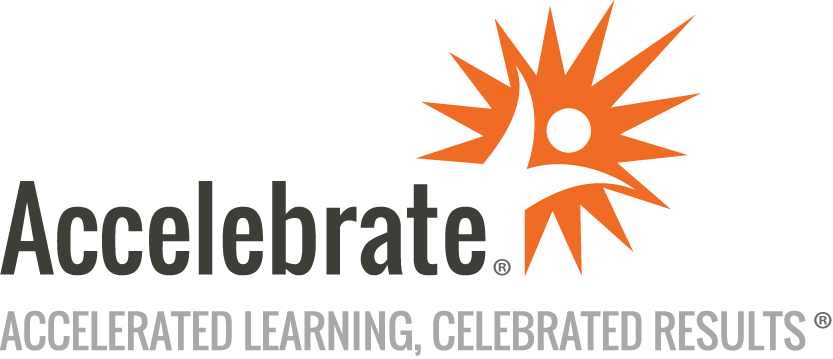 Advanced Ansible Configuration and AdministrationCourse Number: ANS-103
Duration: 2 daysOverviewThis live, online or in-person Advanced Ansible training teaches more advanced Ansible skills, including using Ansible Tower, configuring a network device managed node, and implementing Ansible best practices.PrerequisitesIt is assumed that participants are working systems administrators/developers/testers with some working knowledge of Ansible Core basic/intermediate features and an understanding of fundamental system utilities/commands on Linux systems. It is also assumed that participants have attended the Intermediate Ansible Configuration and Administration course.MaterialsAll Advanced Ansible training attendees receive comprehensive courseware.Software Needed on Each Student PCAttendees will not need to install any software on their computer for this class. The class will be conducted in a remote environment that Accelebrate will provide; students will only need a local computer with a web browser and a stable Internet connection. Any recent version of Microsoft Edge, Mozilla Firefox, or Google Chrome will be fine.ObjectivesPerform advanced configuration for an Ansible control node and managed node(s)Add the usage of conditionals, loops, filters, and loopbacks to playbooksControl ad-hoc and playbook output with callback pluginsCreate and implement dynamic inventory definitionsImplement reusable roles, capabilities, and dependenciesProgram and use the features of the Ansible TowerDevelop best practices for all Ansible componentsOutlineReview of Control Code and Managed Node Required Configuration Ansible components reviewRunning Ansible in escalated privilege modeSSH key setupAnsible common account creation, setup, and featuresRequired components for a Linux and networking device-managed nodeAdvanced Control Node Setup and Configuration Ansible Core installation methods: rpm, pip, and Tower (changes)Ansible command and module documentationInventory (hosts) file contents (Linux/Unix and network device nodes)Dynamic inventory (hosts) file contents and usageAnsible configuration file (locations and parameter definitions)Special use configuration parameter definitionsFact caching using jsonfile and redisCreating and using local system factsUnderstanding the hostvars dictionary (usage)All methods of variable creation and usageAnsible Playbooks Using the FQCN (fully qualified collection path) for module accessPlaybook: loops, conditionals, tags, notifications, plugins, filters, and lookupsControls: output formatting and inclusion with callbacksAdvanced Jinja 2 template usageUsing “inner” and “outer” playbooksThe meta moduleAnsible Modules Including external tasks in a playbookControls over node and task schedulingConfiguration parameters that control rolling updatesUsing Ansible (playbook) debugging capabilitiesWriting a customized module (and embedded documentation)Asynchronous task schedulingBlock control - rescue alwaysRoles in Ansible Overview of a role (review)Creating a role (review)Using (a) role(s) (review)Packaging up a role (review)Ansible Galaxy - capabilities and usage with roles (review)Git repo (role) repository (creation) on a non-control nodeLocal access of a Git repo role repositoryRemote access of a Git repo role repositoryImporting role definitions (on a control node)Role dependencies definitions and usageCollections in Ansible Overview of collectionsCreating a collection (structure)Using roles in a collectionPackaging up a collection (tar file and Git repository)Installing a collection (from a tar file and Git repository)Putting and using playbooks in a collectionPutting and using modules in a collectionNetwork Device Managed Nodes Requirements for a network device-managed nodeInventory and access control information on the control nodeRequired setup of a network device-managed nodeModule usage for a network device-managed nodeAnsible Tower (AWX can be substituted in place of the Ansible Tower)Features of the Ansible Tower (review)Preparation and installation of the Ansible Tower (review)Components (files and services) of the Ansible Tower (review)Starting and stopping the Ansible Tower (review}Logging into the Ansible Tower (review)Using AWX-manageAnsible Tower smart inventoryDefining manual and Git (SCM) projectsCreating job templates for an existing projectWatching and chaining (multi-) playbooks (workflows)Using roles in the Ansible TowerInterfacing with the Ansible Tower APIInstalling and using the tower-CLI/AWS utilityAnsible Core tower_ modules (to the Ansible Tower)Backing up and restoring Ansible tower objectsBacking up and restoring the Ansible Tower databaseUpdating the Ansible TowerIntroduction to Ansible Tower clustersAnsible Tower virtual environment (setup and usage)Conclusion